       K U N S T M E N UDe leeropbrengst van de culturele vermogens 
(uit: De Culturele Ladekast)Receptief vermogen
De leerling ervaart dat tekst, met of zonder beeldinteractie,leidt tot effecten als spanning, humor en ironie.Verhalen en gedichten appelleren aan universeleemoties en gevoelens die de leerling ook zelf ervaart.Literatuur vormt een ingang tot andere werelden, zowelimaginaire als historische.

Creërend vermogenLeerlingen kunnen begrippen uit literatuur en poëziein eigen werk toepassen en verwerken in anderekunstvormen, zoals drama, muziek en beeldende kunst.Verhalen kun je lezen, vertellen, verfilmen, verboekenen verbeelden. Verfilming en verboeking zijn vervolgensweer twee goede manieren om het creatief schrijvente bevorderen.Reflectief vermogen
Leerlingen kunnen een onderbouwd oordeel geven over een verhaal, door persoonlijke waardering teverbinden aan een of meer elementen van de verhaalstructuur(personages, spanningsbouw, humor, tekeningen,thema en stijl). Ze ervaren bovendien dat literatuurruimte biedt voor meerdere interpretaties
Analyserend vermogenLeerlingen herkennen maatschappelijke thema’s dieverwerkt zijn in jeugdliteratuur en poëzie en kunnenhier betekenis aan geven. Ze zijn in staat de contextvan het literaire kunstwerk te benoemen, in relatie tothet werk van anderen. Zo ontwikkelen ze een historischbesef. Uiteraard draagt literatuur bij aan de taalontwikkeling.Van wat een kind leest, onthoudt het maar een deel. Maar dat onthoudt hij ook zo goed, dat het zijn verder leven met hem meereist, in zijn hart en in zijn bloed, het wordt een stuk van hemzelf.  – Annie M.G. Schmidt

Leerdoelen literatuur                 bron: Cultuurtreinbijlage VerwonderenNieuwsgierigheid prikkelen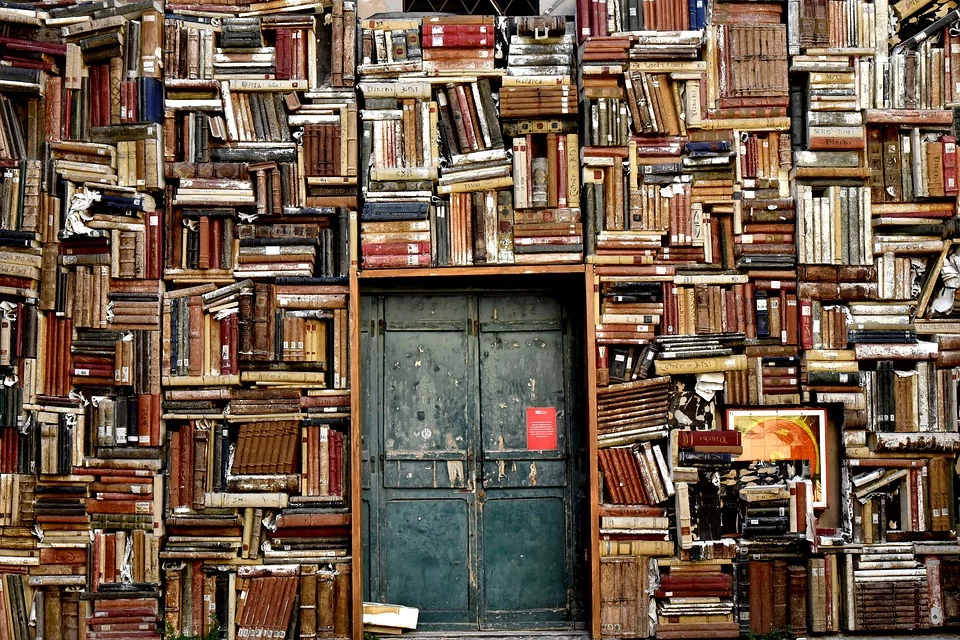 Filosofisch kringgesprek; 
Moet een verhaal een begin hebben? ( filosofiejuf – Praatprikkels)Is dat zo? Hoe weet je dat zo zeker? Zou het ook anders kunnen zitten? Hoezo? Is dat altijd zo?Hoe kan dat nou? Kun je een voorbeeld geven?Stel nou dat……Is iedereen het daarmee eens?Bestaat daar een regel voor?Geldt dat voor alles?Hoe schrijf/maak je een boek?
1. Goed idee
2. Illustrator – ideeën
3. Samenwerking schrijfster en illustrator
4. Uitgever maakt en verspreid het boek
5. Vertaler
https://schooltv.nl/video/een-boek-schrijven-hoe-gaat-dat/#q=trefwoord%3A%22schrijven%22  2:03
Een boek schrijven Hoe gaat dat? Jacques Vriens schrijft al heel lang kinderboeken. Misschien ken je zijn verhalen wel, over meester Jaap, of de Bende van de Korenwolf. In deze clip vertelt hij over zijn werk en hoor je hoe hij zijn verhalen bedenkt. Hoe wordt een PRENTENBOEK gemaakt? 
Schrijver + illustrator Prinses Laurentien vertelt samen met illustrator Sieb Posthuma hoe het is om een boek te schrijven. Carlijn neemt een kijkje in het atelier van de illustrator en krijgt tips hoe Raaf zelf een boek kan schrijven. https://schooltv.nl/video/huisje-boompje-beestje-prentenboek/#q=  (tot 7:40) hierna wordt het verhaal gemaakt door kinderen)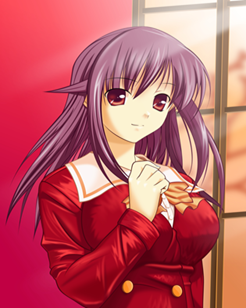 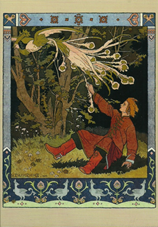 POEZIE - Hoe maak je een gedicht? 
 http://schrijven.wikidot.com/hoe-schrijf-je-een-gedicht*  http://www.poeziepaleis.nl/tips-en-inspiratie/schrijftips-2/kinderen/
*  http://www.poezie-in-beweging.nl/framerechts/poezie_en_opdrachten/maakeeneigengedicht/vijfminutengedicht.htm 
(klaar in 5 minuten gedicht)Spelletjes met taal					
Veel dichters spelen grappige spelletjes met taal. Ze verzinnen nieuwe samenstellingen of volledig nieuwe woorden, spelen met de dubbele betekenissen van woorden, vatten zegswijzen letterlijk op of draaien woorden om.
Bronnen: Een japon voor mijn kameleon – Riet Wille	Gedicht – songteksten schrijven hoe doe je dit?     Gesprek omtrent hoe iets ontstaat door jonge vrouw - 2:50
https://schooltv.nl/video/gedichten-en-songteksten-wanneer-wordt-een-tekst-een-liedje-en-wanneer-een-gedicht/#q=trefwoord%3A%22gedicht%22Reflectievragen bij de ‘brede oriëntatie’: Door welke vorm van boeken voel jij je aangesproken? Op welke manier?Welke werk vond je het meest bijzonder, en waarom? Wat is je opgevallen dat je nieuwsgierig heeft gemaakt?Over welk boek/verhaal ga je thuis zeker vertellen? Verkennen met opdrachten
literatuur ontdekken met al je zintuigen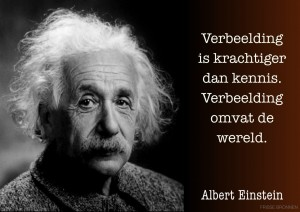 Nieuwsgierig maken en sfeer  scheppenMaak kinderen nieuwsgierig door te werken met het uiterlijk van het boek, de illustraties, de fragmenten.Laat hen vertellen wat de kaft bij hen oproept: gevoelens, verwachtingenJe kunt ook werken met de titel alleen: Welke verwachtingen roept die op?Zet bij een detectiveverhaal de titel om in code of geheimschrift of verstop de losse woorden en laat de leerlingen zoeken.Wat vinden de kinderen van de flaptekst? Maakt dit hen nieuwsgierig? Verklapt die teveel?Lees het beginfragment voor en bespreek verwachtingenHet eerste of een ander hoofdstuk kopiëren ( max 6 pagina’s). De kopieën mengen en terug in de juiste volgorde lagen leggen.

BoekbesprekingBekijk en lees klassikaal een van de volgende boeken en bespreek bijbehorende vragen: Welke stijl heeft de schrijver gebruikt?Wat voor soort boek materialen heeft deze kunstenaar nodig denk je?Wat zou jij graag willen maken in deze stijl?TIP! Meer inspiratie nodig? www.boekie-boekie.nl, klunky.nl of Kunsttijdschrift voor kinderen (Plint) 
Over 500 jaar vinden archeologen eeWelke voorwerpen kies en je en waarom?
3. Maken van Prentenboek voor OB/MBhttps://schooltv.nl/video/het-klokhuis-annemarie-van-haeringen/#q=trefwoord%3A%22schrijven%22 14:00
Mooie uitleg over lijnen maken – illustraties  - erg veel beeldende technieken 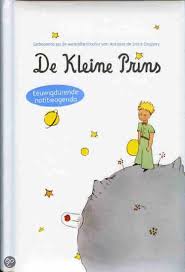 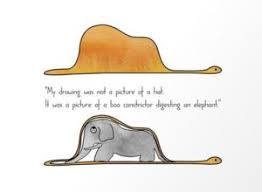 
4. Filosofisch gesprek DE TIJGER EN DE VERDWAALDE KRIJGER
– misschien kun je foto’s maken en een animatietechniek (computer)  gebruiken?? Misschien kun je bij het vertellen ook muziek en of geluiden maken??https://schooltv.nl/video/de-tijger-en-de-verdwaalde-krijger-een-zuid-amerikaans-sprookje/#q=  
 2:34
Een Zuid-Amerikaans sprookje over een tijger die een man helpt. ( TEKST : ZIE BIJLAGE)Verdiepen 	Vanuit zelf creërenAspecten zijn 'Ruimte’, 'Kleur', ‘Vorm’, ‘Textuur' en ‘Compositie.  In elk boek kun je deze aspecten terugvinden. Deze elementen vormen samen niet alleen de uitvoering van het werk, maar ook het gevoel dat je erbij krijgt en het verhaal dat het vertelt. Bij het maken van een boek vormen de elementen het ‘geraamte’ waarmee en waaraan gebouwd en gesleuteld kan worden. Denk hierbij aan betekenisvolle onderwerpen als mensen, dieren, figuren uit verhalen, thuis, de natuur, feest, seizoenen, kleding, speelgoed, gebouwen, voertuigen, eten, gebruiksvoorwerpen, maskers. Deze komen uit de directe belevingssfeer van de kinderen. OVERZICHT Verbindingen met:   (uitwerkingen/bijlages : zie verder) Bron: http://tule.slo.nl/KunstzinnigeOrientatie/F-L54c.html
TIP! Variatie (groep 7-8): Laat de kinderen niet zomaar een emotie kiezen, maar stel eerst de vraag wat voor hen een belangrijke gebeurtenis in hun leven was. Dit kan voor ieder kind verschillend zijn, maar zorg dat ze een gebeurtenis kiezen waar ieder groepslid zich in kan inleven. Laat hen vanuit die gebeurtenis een moodboard maken rondom emotie(s) en dit vertalen naar beelden.TIP! Gebruik Mindmapping
 https://www.cultuurtrein.nl/images/Leerlijn_Literatuur/Bijlage8_Mind_Mapping.pdf
Wat is het?
Mind Mapping is een handige techniek bij het brainstormen. Een Mind Map is een soort overzicht met in het midden het
centrale thema (bijvoorbeeld: prentenboek).Om dat centrale thema heen staan sleutelbegrippen die daarmee sterk samenhangen (bijvoorbeeld: auteur, tekst, illustrator). Die sleutelbegrippen zijn met lijnen verbonden aan het centrale thema. Vanuit elk sleutelbegrip (bijvoorbeeld: illustratie) gaan lijnen naar begrippen die weer met het sleutelbegrip beeld te maken hebben (bijvoorbeeld: techniek, emotie, kleur). En vanuit bijvoorbeeld het begrip techniek kunnen weer vertakkingen komen naar de verschillende technieken, enzovoorts.VoordelenEen Mind Map geeft een totaalbeeld en dat zorgt voor overzicht. Bovendien is het duidelijk wat de hoofdzaken en wat debijzaken zijn. Een Mind Map is oneindig uit te breiden; er kunnen altijd weer nieuwe takken en begrippen bij worden geplaatst.Elk begrip levert weer associaties op met andere, nieuwe woorden.Poëzie/muziek Maak een rap of een liedje. (zie songtekst bijlage 1)Je kunt variëren met muziekstijlen en technieken. Na afloop kun je weer reflecterende vragen stellen als Wat zie je? Zijn er veel verschillen in de groep? Wat zou er gebeuren als je andere muziek zou gebruiken of andere materialen?  
Voorbeeld Materialen:Songtekst “Zinloos” van Lange Frans en Baas B. ( zie bijlage 3.)Inleiding:Alle kinderen krijgen de songtekst. We luisteren gezamenlijk naar de rap en lezen de tekstmee. Praat met de kinderen over de overeenkomsten tussen een gedicht en een rap. Hierna praten over het ontstaan van de rap. Waarom denk je dat de schrijver dit nummer heeft geschreven? We praten over de tendensen die de kinderen voelen. Waar maak jij je kwaadover? Hier maken we een woordspin van op het bord.Kern:De kinderen hebben vaker gedichten geschreven. Het onderwerp van het gedicht wat de kinderen gaan schrijven, mogen ze kiezen uit de woordspin.Slot: De kinderen die het gedicht willen voordragen mogen dit in rap- vorm doen.Drama Scenario schrijven
Klassikaal: op grond van een thema uit een boek eerst een verhaal maken
WERKPLAN:
Verdeel het verhaal in scenes met duidelijke hoogtepunten
Pas de dialogen aan of schrijf nieuwe. Voorkeur: kort.
Je plaatst voor of boven elke tussenkomst de naam van het personage in hoofdletters.
Schrijf regie aanwijzingen waarmee je richtlijnen geeft aan de spelers over de manier waarop de tekst gelegd moet worden. De bewegingen die ze moeten maken, decor. Gedachten van een persoon zet je tussen haakjes.
Kies twee woorden uit (bijvoorbeeld rondom een bepaald thema). Laat de kinderen van beide woorden een tekening maken.  Bedenk samen met de klas hoe je in een ander einde zou kunnen maken. Werk dit uit in verschillende personages en neem een scene en speel deze voor elkaar.
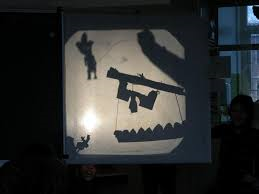 A/D Drama/muziek Maak een Hoorspel (Identieke aanpak voor schaduwspel, poppenspel)
Om een verhaal om te zetten in een hoorspel moet je het eerst indelen in scenes en rollen uitschrijven.
Vervolgens moet je antwoorden vinden op de volgende vragen:
- hoe karakteriseer  je je personage met je stem?
- hoe geef je aan dat een scene zich op een andere plaats speelt?
- Hoe geef je een verandering van tijd aan?
- Welke geluiden heb je nodig en hoe maak je deze?
-Welke muziek/geluiden kun je gebruiken?
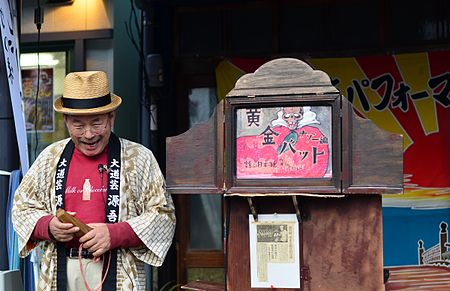 B/D Beeldend/Drama  Kamishibai ((te leen bij CC : kastje + platen “Het land van de grote woordfabriek” +kleurplaat)
iIs de naam voor een Japanse vertelkastje. 
De prenten worden aan de zijkant van het minitheatertje naar binnen en buiten geschoven terwijl er verteld of voorgelezen wordt.
AANPAK:  keuze verhaal/boek
Uitwerken scenes
Keuze maken voor het maken van tekeningen, die op hard kanton moeten worden geplakt. (in groepen)
Wie vertelt het verhaal?
Kun je er geluiden of muziek bij maken?B Beeldend PRENTENBOEK MAKEN (VOOR MB/OB)  
(zie bijlages 1+2 : stappenplan + inventarisatielijst)

ANDERE SUGGESTIES/VARIANTEN1.Levensverhalen optekenen Misschien ken je iemand met een interessant verleden of interessant leven? Maak een interview: formuleer in groepsverband eerst de vragen. Maak een verslag met een foto en publiceer deze (met toestemming van de geïnterviewde) op de website van de school of maak een klasseboek met alle interviews.  - Lesidee.nl2.n.a.v. een verhaal: Stel dat jij in de situatie was. 
Beschrijf in de ik-vorm hoe jij zou reageren, wat je zou doen/zeggen en wat er zou gebeuren.3.Schrijf een Variatie op een bekend Sprookje – eventueel  sprookjes mengen4.  Poëzie : kantenklare stappenplan met lesbrief https://www.schoolderpoezie.nl/lesmaterialen/gedichten-lezen-en-schrijven-met-kinderen5. Schrijf een Verhaal met de titel:” in het jaar….”
A/D: Poëzie/muziek/ Drama POËZIE EN BEELDEND
Een schilderij/tekening/animatie bij een gedicht maken. Help de kinderen op gang door voorbeelden te geven van gedichten. Gebruik ter inspiratie bijvoorbeeld de site van ‘snotneusjes’: https://snotneusjes.wordpress.com/  of onevenstaand gedicht. Maak er eerst een samen en laat de kinderen dan in tweetallen of in groepjes een gedicht bij een schilderij (naar keuze van de leerkracht of de leerling) bedenkenhttp://kunstloc.klunky.nl/artikel/de-poeziemasjienB/D: Beeldend/Media  
EEN STRIPVERHAAL MAKEN VANUIT EEN BOEK OF FILM 
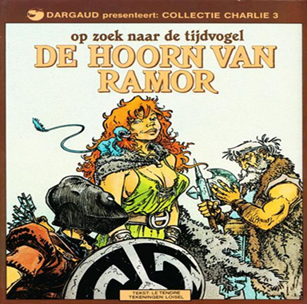 WERKWIJZE:  ( zie ook bijlage 5)1. Maak een opzet van het verhaal naar aanleiding van een boek of film (zie voorgaande) op papier2. Hoe zien de “spelers eruit? In welke tijd, plaats, land?3. Maak een grove lijn van het verhaal op papier4. Verdeel onderdelen van het verhaal en werk deze uit met de rolverdeling: schrijvers, beletteren,, tekenaar en inkleurders. Misschien kun je andere tekens verzinnen???
AANDACHTSPUNTEN INVALSHOEK : Camerastandpunt en afstandsinstelling 
- Kikvorsperspectief: maakt iets nog groter en dreigender. 
- Vogelperspectief maakt een eenzame figuur kleiner en nietiger.
- Inzoemen om de emoties in het gezicht goed te laten zienVakverdeling : Kleine plaatjes of grote: door elkaar?LICHT EN KLEUR :Kleuren kunnen emoties oproepen : sombere kleuren voor verdriet of angst en lichte tinten voor vreugde of hoop Goed voorbeeld: “Op zoek naar de tijdvogel”” – Le Tendre en Loisel)BEWEGING Vaartlijntjes: dunne, vaak gebogen lijntjes rond bewegende voorwerpen
bijvoorbeeld een stofwolkGELUID Figuren laten spreken in tekstballonnen die de woorden als het ware bevriezen. Grootte van de letters geeft het volume aan. Andere geluiden ( remmende auto’s, rinkelende telefoons, schoten etc.) worden weergegeven door klanknabootsingen in allerlei groottes en vormen.GEDACHTEN: Worden weergegeven in gedachtenballons. Deze zijn niet zoals de tekstballonnen verbonden met de spreker door een geknakte pijl, maar door luchtbelletjes.GEVOELENS: Talrijke beeldsymbolen of pictogrammen: Ze drukken niet alleen emotie uit, maar ook gedachten en situaties : een lampje voor een idee, een donderwolk, doodskoppen of bommen en granaten voor een woedeaanval, hartjes voor verliefdheid, een boomstam die doorgezaagd wordt voor slapen 
Mooi voorbeeld en inspiratie : http://boekie-boekie.nl/bb86/Kant-en-klare lessen rondom literatuur In de leerlijn Beeldend van Cultuurtrein staan 8 lessen literatuur voor de bovenbouw beschreven. Alle lessen zijn gratis te downloaden. Hieronder een overzicht (in de laatste kolom staan de literaire competenties benoemd die aan bod komen in de betreffende les): De volledige leerlijn met alle lessen is te downloaden via: https://www.cultuurtrein.nl/leerlijnen/literatuurVerwerken 										 Wat betekent dit voor mij?
Sluit het thema af door met de kinderen te reflecteren op wat ze gehoord, gezien en gedaan hebben. Je kunt daarbij de volgende vragen als uitgangspunt nemen:Waarom schrijven mensen? Waarom zou jij een verhaal maken? Wat gebeurde er met jou tijdens het werken met boeken en verhalen?Wat was nieuw voor jou? Heb je iets gezien dat je ook zou willen kunnen? Waarom wil jij dit kunnen? Hoe komt dat? Wat zou jij nodig hebben om dat te leren? Waardoor werd je verrast?Wat heeft je nieuwsgierig gemaakt? Wat zorgde ervoor dat je nieuwsgierig werd?Wat heb je ontdekt dat voor jou belangrijk is? Hoe voelt dat, om dit te ontdekken? Denk je nu anders over taal dan vóór het project?Als je één ding thuis over dit project mocht vertellen, wat zou je dan vertellen? Bronnen:
Open boek – Jos Walta
Leesbeesten en boekenfeesten – Jan van Coillie
In mmv bibliotheek de Kempen
www. Cultuurtrein.nl
BIJLAGE 1 KM Literatuur 2020    Onderzoeken van een PrentenboekBekijk een prentenboek en beantwoord de volgende vragen:Wat is de titel van het boek?
…………………………………………………………………………………………………………………………………………….….Hoe heet de schrijver?
………………………………………………………………………………………………………………………………………………..Wie is de illustrator(tekenaar)?………………………………………………………………………………………………………………………………………….……Wie is de hoofdpersoon?
……………………………………………………………………………………………………………………………………………….Vindt je dat er veel tekst in het boek staat of weinig?……………………………………………………………………………………………………………………………………….……………………………………………………………………………………………………………Vertel in het kort waar het verhaal over gaat.
………………………………………………………………………………………………………………………………………….……………………………………………………………………………………………………………………………………………….……………………………………………………………………………………Voor wie is het boek bedoeld en waarom?O Peuters van 2-3 jaar, omdat……………………………………………………………………………………………………………………………….……O Peuters van 4 tot 6 jaar, omdat……………………………………………………………………………………………………………………………………O Kinderen van 8-10 jaar, omdat……………………………………………………………………………………………………………………………….……Wat vindt je van het verhaal?
O grappigO spannendO droevigO saaiO iets anders nl.: ………………………………………………………………………………………………………………………………………………………………………………………………………………………………………………………………………………………………Naam:
Groep:BIJLAGE 2 KM Literatuur 2020   -    maken van een Prentenboek
Denk goed na voordat je begint met je verhaal. 
Onderwerp  - Je maakt het boek voor kleuters. Bedenk dus een onderwerp wat hen bezig houdt, zoals een knuffel kwijt zijn of spelen met vriendjes. Kleuters willen graag een verhaal dat in hun directe omgeving speelt en herkenbaar is. En humor werkt heel goed! Hoofdpersoon  - In prentenboeken voor kleuters spelen dieren vaak een hoofdrol, maar het kunnen ook kinderen zijn. 
Er zijn twee dingen belangrijk voor de hoofdpersoon:
 - Karakter: wat voor type is het? Dapper, dom, slim, gemeen, grappig?
 – Uiterlijk: hoe ziet je hoofdpersoon eruit? 
Dit moet je het hele boek volhouden want je hoofdpersoon moeten constant herkenbaar zijn. 

Mijn hoofdpersoon heet:.............................................................................................................................................................................................. Hij/zij heeft dit karakter:................................................................................................................................................................................................
……………………………………………………………………………………………………………………………………………………………………………………………. En ziet er zouit(uiterlijk):.................................................................................................................................................................................................
……………………………………………………………………………………………………………………………………………………………………………………………..

Plaats 
Waar speelt het verhaal zich af, hoe ziet de omgeving eruit? In de bossen, bij de zee, speelt het verhaal zich af in huis of misschien wel in de ruimte? Wissel niet teveel want dan wordt het moeilijk voor kleuters om te volgen.Opbouw Het verhaal moet duidelijk en logisch zijn. Drie dingen zijn belangrijk: 
1. Begin: daarin leren we de hoofdpersoon kennen en zijn/haar probleem of situatie. 
2. Middenstuk: daarin staat hoe het gaat met het probleem en wat er allemaal gebeurt. 
3. Einde: daarin komt het tot een goed einde (laat een prentenboek voor kleuters nooit verdrietig aflopen). 

Tekst
 - De zinnen moeten goed lopen en het taalgebruik moet eenvoudig zijn. 
Je kunt de tekst ook op rijm zetten. 
- Gebruik populaire internettermen want dat zegt kleuters niets. En natuurlijk ook geen scheldwoorden. 
- Je kunt best wat moeilijkere woorden gebruiken want dat is leerzaam. Maar zorg dan wel dat het duidelijk is wat je bedoelt. Bijvoorbeeld: Pietje liep op het trottoir (in plaats van stoep) kan best als je op het plaatje een jongetje op de stoep ziet lopen. 
- Lees je tekst een keer hardop voor, dan hoor je vanzelf wat er goed aan is en minder goed. Illustraties 
Tekeningen maken met kleurpotloden, stiften, wasco of verf is een logische keuze, maar je kunt een prentenboek ook heel anders aanpakken. Je kunt bijvoorbeeld ook de scènes nabouwen met Lego, Barbiepoppen of PlayMobil en daar foto’s van maken. Of figuren knippen of scheuren en opplakken (met gekleurd papier of uit tijdschriften). Je illustraties moeten wel passen bij de tekst of die aanvullen en de hoofdpersonen moeten altijd herkenbaar zijn. Gebruik felle kleuren, dat vinden kleuters mooi.Omslag
Elk boek heeft een omslag, dat is een stevige voor- en achterkant. Deze kun je van dikker papier maken. Maak een mooie voorkant en achterkant voor je prentenboek. Vergeet niet de schrijver en illustrator er op te zettenBIJLAGE 3 KM Literatuur 2020     :      RAPLang Frans & Baas B. met het nummer Zinloos (Theo v. Gogh versie) Theo van Gogh nam nooit een blad voor zijn mondEn laat dat de reden zijn dat ie vanochtend niet meer opstondEen aantal schoten,'n mes en een briefIk vraag me af word het ooit nog positiefWie denkt van niet die draagt bij aan de onzin Wie denkt van wel heeft respect voor ons dingEn niet vergeten:De man heeft gestreden en Theo zelf homie rust in vrede.Daniel van Kottem bracht ze chick naar het stationen hoe de fuck kon hij nou weten dat zijn einde daar begon.Hij kreeg een klap voor zijn kop,maar keek niet om hield zijn mond,tot die de volgende ochtend,met hersenletsel opstond .Ze pa vond dat het tijd werd voor het ziekenhuis,ik freakte als een gek toen ik het zag op de buis.Die ene klap dat was de fatale, hij zou het einde van de dag niet meer halen.Joes Kloppenburg hij ging uit in onze hoofdstad, Amsterdam vrijdagavond dat belooft wat. Is wat hij dacht maar die nacht bracht wat anders mee,zag een gevecht aan het einde van een lange steeg,was niet het type dat zweeg,(ahha)waardoor hij zo veranderde in het type dat de klappen kreeg.Kwam in het nauw en werd getrapt en kon niet zeggen wat ie wou,want het allerlaatste wat ie schreeuwde dat was kappen nou. (Refrein 2x)Hoeveel moeten er nog komen, hoeveel moeten er nog komen.Hoeveel moeten er nog gaan,hoeveel moeten er nog gaan.Wie waren deze helden,wie waren deze helden.We doen het hier in jullie naam, we doen het hier in jullie naam.Meindert Tjoelkert probeerde een fiets van de gracht te redden, om maar eens ff iets te zeggen,en of het nodig was de daders vonden van wel,ze pakte daarna nog een biertje en zijn grafsteen spelomdat ik de moed had er wat van te zeggen,was hij wel veilig, kan iemand mij dit uitleggen. En waarom zien we al die woede, ik kwam alleen maar op voor het goede. Er was eens een Mapuche-krijger.
Een keer had hij tegen blanke soldaten gevochten.
Dagenlang verstopte hij zich in de bosjes zonder een kik te geven.
Op een middag kwam hij tevoorschijn en hij zag niet één Mapuche-krijger of blanke soldaat.
Hij was veilig, maar hij was wel heel ver van huis.
Hij liep de hele dag door de woestijn. Toen het nacht werd, was hij nog steeds in een vreemde streek.
Ineens zag hij twee lichtjes.
Vast iemand die een kampvuur had gemaakt. Wat was hij blij.
Maar al snel zag hij dat het de ogen van een tijger waren.
De ogen kwamen steeds dichterbij,
Hij was bang en voelde zich zo alleen dat hij wel kon huilen.
Maar de tijger bleef staan…
en hij herinnerde zich de verhalen die zijn oma hem vertelde over de tijd dat mensen en dieren nog vrienden waren.
"Peñi Nahuel!", zei hij. Dat betekent "broer tijger!" in Mapuche-taal.
Doe me geen pijn!
De tijger staarde hem aan.
En hij gebaarde dat hij met hem mee moest komen
En de man ging met hem mee.
Ze bleven de hele nacht lopen. En toen de zon opkwam, bleven ze lopen.
De volgende nacht vond de tijger een veilig plekje voor hem in de holte van een pehuén boom. De tijger hield de wacht op een van de takken.
De tijger ging ook op jacht en deelde de buit met de man.
Ze deden wie het hardst kon lopen
en ze rolden door het zand langs de rivier.
De tijger vond het zelfs goed dat de man hem aaide.
Op een middag waren ze dicht bij de bergen.
In de wind kon de man de kampvuren van zijn volk al ruiken.
Die nacht sliepen ze net zoals ze de hele reis al hadden gedaan.
Maar de volgende ochtend was de tijger weg.
Waar de man ook zocht, hij zag de tijger nergens.
Snel ging de man naar zijn familie toe. De tijger had hem veilig thuisgebracht!https://www.filosovaardig.nl/gratis-startpakket-filosoferen-met-kinderen/https://www.filosovaardig.nl/mini-cursus-filosoferen-met-kinderen/BIJLAGE 5 KM Literatuur 2020        STRIPVERHAAL MAKEN De leerlingen bedenken en schrijven eerst de tekst voor een goed en grappig stripverhaal op papier.

De stripfiguren die in het verhaal voorkomen voldoen aan de volgende voorwaarden:
- het zijn aantrekkelijke figuren met duidelijke karakters
- je kunt duidelijk zien dat de hoofdpersonen gevoelens hebben. Ze zijn boos, verdrietig, verliefd en verlegen, of .......(zelf bedacht)
- Het verhaal wat de leerlingen bedacht hebben is goed te begrijpen. Het is erg leuk! 
-Het verhaal heeft een begin, middenstuk en een eind en is niet voorspelbaar. 

Laat de leerlingen foto's maken passend bij het verhaal.

Met behulp van ComicBook zetten ze het verhaal en de foto's om in een stripverhaal door er leuke effecten, spraakballonnen en stickers aan toe te voegen.
De strips komen uiteraard op de schoolwebsite te staan.
Leerdoelen- een verhaal bedenken
- personages uitwerken 
- een strip maken 
- digitale foto’s maken 
- d.m.v. een app foto’s en tekst samenvoegen en bewerken 
- samenwerkenSuggesties voor titels van verschillende stijlen literatuur:Suggesties voor titels van verschillende stijlen literatuur:De gekke meester Jaap – Jacques VriensKruistocht in Spijkerbroek -  Thea Beckman De Griezels of De GVR -  Roald DahlEen bende in de bovenbouw Jaques VriensDolfje Weerwolfje -  Paul van LoonDe Gorgels  - Jochem MeyerKoning van Katoren Jan TerlouwAfblijven Carry Slee- De rode prinses – paul BiegelDe brief voor de koning – Tonke DragtMisschien wisten zij alles – Toon TellegenMeester van de zwarte molen – Otfried PreusslerHet oneindige verhaal -  Michael EndeBezoekjaren – Joke van LeeuwenDe Wind in de wilgen – Kenneth GrahameDe zon is een maffe god – Jon EwoHet tunnelkindDe ring van de slavenprinsHet geluk komt als de donder – Guus KuyerMeester Kikker – Paul van LoonStripverhalenStripverhalenKuifje – Herge Blake en Mortimer - JacobsGuust Flater - FranquinSuske en Wiske - VandersteenLucky Luke - MorrisObelix en Asterix - Robbedoes -Geert de WeyerDonald DuckTom Poes – Marten ToonderSuggesties voor verschillende stijlen poëzie:Suggesties voor verschillende stijlen poëzie:Hoeveel weegt blauw? -  Daniel Billiet Een engel zingend achter een pilaar – Anton KortewegIk heb het rood van t Joodse bruidje lief – Ton van DeelAls je goed om je heen kijkt, zie je dat alles gekleurd is. – Tine van BuulSuggesties literatuur voor verschillende opdrachten  :Suggesties literatuur voor verschillende opdrachten  :Lampje Annet Schaap- fantasy-poëzie-emotieGeronimo StiltonDe kleine prinsGriezelbus – Paul van LoonDe Kloof – Jan TerlouwLeven van een loserHarry PotterDagboek van een muts A. Poëzie/muziekBeschrijf een droomMaak een gedicht-rap (zie verder)B. BeeldendMaak een stripverhaal (zie verder)Maak een hoorspel/schaduwspel/poppenspel (zie verder)Een schilderij/tekening/animatie bij een gedicht maken. (zie verder)Maak een verhaal voor Kamisibai-kastje (zie verder)Maak een prentenboek voor OB  (zie bijlages 1+2) en presenteer deze voor OB/MBC. MultimediaMaak een hoorspel/schaduwspel/poppenspelMuurkrant school : Schrijf een krantenbericht en maak een grote muurkrant binnen de school
vraagstellingen :Wie –wat – waar waarom 
interviews?D. DramaBeschrijf een droomSchrijf een scenario n.a.v. een film/boek en speel scenes voor elkaarMaak een hoorspel/schaduwspel/poppenspelVolgende boeken zich bij uitstek voor een verwerking: (bron Leesbeesten)Volgende boeken zich bij uitstek voor een verwerking: (bron Leesbeesten)Pinokkio – Carlo CollodiDe meester-poppenspeler – Katherine PatersonRaspoeting – Guy DidelezSofie en Lange Wapper – Els PelgromAnnteje Lie in het holst van de nacht – Imne DrosRintje ruikt avontuur – Sieb PosthumaRare vogels – Rindert KromhoutTeunis – Toon TellegenMariken – Peter van GestelDe Mennyms – Sylvia WaughGroep 5Hoe zit dat? -. informatieve boeken bekeken/ gelezen en gepromoot.Beeld/tekst/informatie zoeken/ verhaalstructuren Groep 5Tonneellezen doe je samen - Kinderen lezen gezamenlijk toneelverhalen en maken daarna zelf een toneeltekstPersonages/voortgezet technisch lezen/belevend lezenGroep 6Boeken over vroeger -  Kinderen organiseren naar aanleiding van een historisch verhaal een quiz voor de groep.Historisch verhaal/presenterenGroep 6Zet samen een gesprek opPerspectief/personage/ruimte/tijd/illustratiesGroep 7Naar school! - In een boekenkring worden boeken over school gelezen, besproken en gepromoot.Perspectief/personages/tijd/ruimteGroep 7 Maak zelf een boek - In een aantal lessen worden prentenboeken geanalyseerd, gemaakt en voorgelezen.Perspectief/personages/tijd/ruimte/illustratiesGroep 8Slaaf kindje slaaf - het boek “Slaaf kindje slaaf “ wordt besproken.Perspectief/personages/tijd/ruimte/illustratiesGroep 8Beeldsonnetten en blokgedichten - maken en bespreken blokgedichten en beeldsonnettenPoezie/personages/rijd/ruimte/illustratiesBIJLAGE 4 KM Literatuur 2020        de tijger en de verdwaalde krijger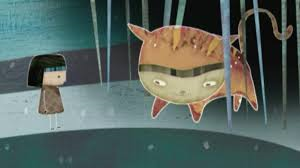 